PARTNER REGISTRATION FORM2014-2015_____________________________________ agrees to be a Partner in Education                                          Name of Individual, Business or Organizationwith ________________________________ school for the current school year.	                   Name of SchoolPoint of Contact at your Business/Organization: ______________________________________Address:_______________________________________________________________________	Street		City			State	          Zip CodeStore #: _____________________(if applicable)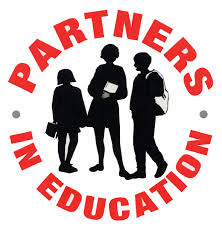 Phone #: _________________________________ (main)                  _________________________________ (alternate)                  _________________________________ (fax)Email address: _________________________________________________________________Business/Organization web address: _______________________________________________Additional Information: __________________________________________________________________________________________________________________________________________________________________________________________________________________________________________